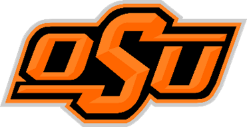 PAM Check ListPAM Check ListPAM Check ListPAM Check ListPAM Check ListApproval and Record KeepingYesNoN/ANotesDoes the project have current IRB approval?Are all IRB related records being retained in an accessible location? (Examples: approval letters, signed applications, approved consent forms, correspondence, protocol, etc.)Are all research team members current in their Human Participants’ Protections Training (CITI)?  Are all research team member training certificates on file?  Have all revisions to the project been reviewed and approved by the IRB prior to implementation?  Participant Recruitment and ScreeningYesNoN/ANotesWere participants identified and recruited according to the procedures approved by the IRB?Were the advertising and/or recruitment materials used approved by the IRB prior to use?Were all inclusion and exclusion requirements followed as listed and approved by the IRB? 	If no, were the deviations reported to the IRB?For participants that did not meet eligibility requirements (failed screening), were IRB approved procedures followed?How many participants have been enrolled to date?      Is the number of participants enrolled greater than the IRB approved maximum participant enrollment?Informed Consent Process and DocumentationYesNoN/ANotesWas the IRB approved version of the consent(s)/assent(s) used to enroll participants?If using an oral or online consent, was the IRB approved script/text used to enroll participants?Were all consent forms used to enroll participants approved by the IRB?Did an appropriately trained research team member obtain consent from all participants?Is there a signed and dated consent form on file for every participant enrolled in the project?Did the research team member sign and date each consent form?Do the participant and researcher consent dates match?If changes were made to the consent form, were the changes submitted and approved by the IRB prior to use?Did every participant receive a copy of the consent form?Research ProtocolYesNoN/ANotesWas the research conducted consistent with the description and procedures as approved by the IRB?Were the data collection tools (e.g. surveys, interview questions, etc.) used approved by the IRB, prior to use?For each participant, was consent obtained prior to any project procedures?Are all participant compensation records being documented and stored appropriately?If changes were made to the protocol, were the changes submitted and approved by the IRB prior to implementation?Have all reportable events been addressed as required by the IRB?Privacy, Data Storage, and ConfidentialityYesNoN/ANotesWere privacy standards and procedures implemented as approved by the IRB?If you collected data anonymously, has anonymity been maintained in the physical/electronic records?Are signed consent forms and coded research data stored separately?  Are signed consent forms secured as approved by the IRB? Provide location:      Are research data secured as approved by the IRB? Provide location(s):      If electronic data are being stored on a desktop, is it secured as approved by the IRB?    Provide computer location:      Are electronic data secured (e.g. password protected, encrypted, etc.) as approved by the IRB?Are you aware of the security on your computer and server?Is access to computer, electronic files, and physical files limited to appropriate research personnel?Was/are identifiers stored/disposed of as approved by the IRB?Was/is the research data (raw) stored/disposed of as approved by the IRB?6.   Biospecimen Collection & StorageYesNoN/ANotesAre biospecimens being collected in accordance with IRB approved procedures? Are the biospecimens being properly stored/disposed of as approved by the IRB? Are there appropriate biohazard disposal containers placed where the biospecimens are being collected?Are the biospecimen collection areas being properly sanitized in accordance with IRB approved procedures?Do all members of the research team have the BBP training on file and up to date?7.   Continuing ReviewYesNoN/ANotesAre you aware of when the IRB approval for this project expires? Expiration date:      Have you placed a reminder on your schedule to submit continuing review documents 30 days prior to expiration?Has IRB approval for this project ever expired? 	If yes, did you report any research activity that was done while IRB approval was expired?Have there been any adverse events, unanticipated problems, or complaints while conducting this research? 	If yes, have all details been reported to the IRB?Has the researcher become aware of new information that changes the risk benefit ratio of this project?Does the enrollment number reported in the continuing review application include all individuals who signed an informed consent document?8.   Project CompletionYesNoN/ANotesIs data collection complete for this project? If data collection is ongoing, what is your anticipated end date for data collection? Anticipated end date.          If data collection is ongoing, what is your anticipated end date for data collection? Anticipated end date.          If data collection is ongoing, what is your anticipated end date for data collection? Anticipated end date.          If data collection is ongoing, what is your anticipated end date for data collection? Anticipated end date.          If data collection is ongoing, what is your anticipated end date for data collection? Anticipated end date.         Have all identifiers been destroyed in accordance with IRB approved procedures?If yes to both questions above, submit a Closure Application (and supporting documentation) to the IRB Office.If yes to both questions above, submit a Closure Application (and supporting documentation) to the IRB Office.If yes to both questions above, submit a Closure Application (and supporting documentation) to the IRB Office.If yes to both questions above, submit a Closure Application (and supporting documentation) to the IRB Office.If yes to both questions above, submit a Closure Application (and supporting documentation) to the IRB Office.